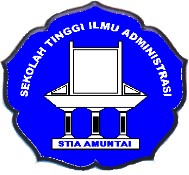 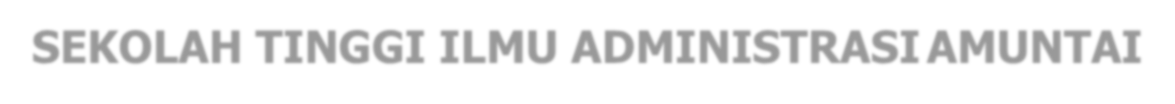 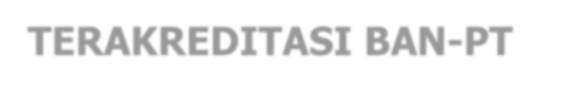 	Jalan Bihman Villa No. 123 Amuntai HSU Kal-Sel Phone (0527) 62520 Faxs. (0527) 62520	Kepada Yth.Ketua Program Studi Administrasi Publik DiTempatYang bertanda tangan di bawah ini :Nama	:NPM	:Program Studi	:Nomor WA	:Judul Proposal Penelitian	:Komisi Pembimbing : 1.2.Mengajukan permohonan Seminar Proposal Penelitian berdasarkan persetujuan pembimbing.Amuntai, ...Mengetahui,Pembimbing I	Pembimbing II	Mahasiswa(……………………)	(………………………)	(....................................)